Обавештење о додели уговора, обустави поступка или поништењу поступкаЈАВНИ НАРУЧИЛАЦОво обавештење односи се на: Закључење уговора о јавној набавци     Закључење оквирног споразума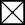 Закључење уговора на основу оквирног споразума / система динамичне набавкеОкончање система динамичне набавке Обуставу или поништење поступкаОдељак I: Јавни наручилацНазив и адресе (молимо наведите све јавне наручиоце одговорне за поступак)Централизована или заједничка јавна набавкаВрста јавног наручиоцаОсновна делатностОдељак II: ПредметПредмет набавкеОписОдељак IV: ПоступакОписАдминистративни подациНазив: Текуће поправке и одржавање свих објеката врића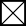 Подаци о недодељивању уговораДодела уговораОдељак VI: Допунски подациДодатни подаци:Заштита праваДатум слања овог огласа: 27.06.2022Одговорност је наручиоца да обезбеди усклађеност са другим важећим прописима.Прилог Д1Образложење доделе уговора без објављивања јавног позиваЈАВНИ НАРУЧИОЦИОбразложење преговарачког поступка без објављивања јавног позива у складу са чланом 61. Закона о јавним набавкамаНије примљена ниједна понуда/пријава или ниједна одговарајућа понуда/пријава у: отвореном поступкурестриктивном поступкуПредметна добра производе се искључиво за потребе истраживања, експериментисања, проучавања или развоја према условима наведеним у ЗаконуРадове, добра или услуге може да испоручи само одређени привредни субјект због следећег разлога: непостојање конкуренције из техничких разлогациљ набавке је стварање или куповина јединственог уметничког дела или уметничког извођења заштита ексклузивних права, укључујући права интелектуалне својинеИзузетна хитност проузрокована догађајима које јавни наручилац није могао да предвиди и у складу са строгим условима наведеним у ЗаконуДодатне испоруке од стране првобитног испоручиоца према строгим условима наведеним у ЗаконуНови радови/услуге који се састоје од понављања сличних радова/услуга и који се додељују према строгим условима наведеним у ЗаконуУговор о услугама додељује се награђеном кандидату или једном од награђених кандидата у складу са правилима конкурса за дизајнНабавка добара која се котирају и купују на робним берзама Набавка добара и услуга по посебно повољним условимаод испоручиоца који је трајно обуставио пословне активностиод стечајног или ликвидационог управника у оквиру одговарајућег поступка, погодбе са повериоцима или другог одговарајућег поступка према прописима државе привредног субјектаДруго образложење за доделу уговора без објављивања јавног позиваЈавна набавка је изузета од примене Закона о јавним набавкамаОбјашњењеНазив:	ПРЕДШКОЛСКА УСТАНОВА ЧУКАРИЦАНазив:	ПРЕДШКОЛСКА УСТАНОВА ЧУКАРИЦАНазив:	ПРЕДШКОЛСКА УСТАНОВА ЧУКАРИЦАПорески идентификациони број (ПИБ): 100974365Адреса: ПОЖЕШКА 28Адреса: ПОЖЕШКА 28Адреса: ПОЖЕШКА 28Адреса: ПОЖЕШКА 28Место:  БЕОГРАДНСТЈ ознака: RS11Поштански број: 11030Држава: СрбијаОсоба за контакт:	Оливера ЈовановићОсоба за контакт:	Оливера ЈовановићОсоба за контакт:	Оливера ЈовановићТелефон: +381 3058717Електронска пошта:	pravna.sluzba@pucvila.rsЕлектронска пошта:	pravna.sluzba@pucvila.rsЕлектронска пошта:	pravna.sluzba@pucvila.rsФакс:Интернет страница(-е):Главна страница:	www.pucukarica.rsСтраница профила наручиоца:Интернет страница(-е):Главна страница:	www.pucukarica.rsСтраница профила наручиоца:Интернет страница(-е):Главна страница:	www.pucukarica.rsСтраница профила наручиоца:Интернет страница(-е):Главна страница:	www.pucukarica.rsСтраница профила наручиоца:II.1.1)Назив: Текуће поправке и одржавање свих објеката врићаРеферентни број: 5-340-1/22II.1.2)Главна CPV ознака:	45200000 - Радови на објектима или деловима објеката високоградње и нискоградњеДодатна CPV ознака: II.1.3)Врста предмета набавке  Радови	 Добра	 УслугеII.1.4)Кратак опис:Текуће поправке и одржавање свих објеката вртићаII.1.6)Подаци о партијамаОвај предмет набавке је обликован у више партија	 да неII.1.7)	Укупна вредност набавке (без ПДВ-а)Вредност: 8.718.011,00	Валута: RSD(Молимо унесите коначну укупну вредност јавне набавке. Податке о појединим уговорима унесите у Одељак В.) (за оквирне споразуме – укупна максимална вредност за њихово укупно трајање)(за системе динамичне набавке – вредност уговора која није већ укључена у претходна обавештења о додели уговора, обустави поступка или поништењу поступка)(за уговоре на основу оквирних споразума, ако је то потребно – вредност уговора која није већ укључена у претходна обавештења о додели уговора, обустави поступка или поништењу поступка)II.1.7)	Укупна вредност набавке (без ПДВ-а)Вредност: 8.718.011,00	Валута: RSD(Молимо унесите коначну укупну вредност јавне набавке. Податке о појединим уговорима унесите у Одељак В.) (за оквирне споразуме – укупна максимална вредност за њихово укупно трајање)(за системе динамичне набавке – вредност уговора која није већ укључена у претходна обавештења о додели уговора, обустави поступка или поништењу поступка)(за уговоре на основу оквирних споразума, ако је то потребно – вредност уговора која није већ укључена у претходна обавештења о додели уговора, обустави поступка или поништењу поступка)II.1.7)	Укупна вредност набавке (без ПДВ-а)Вредност: 8.718.011,00	Валута: RSD(Молимо унесите коначну укупну вредност јавне набавке. Податке о појединим уговорима унесите у Одељак В.) (за оквирне споразуме – укупна максимална вредност за њихово укупно трајање)(за системе динамичне набавке – вредност уговора која није већ укључена у претходна обавештења о додели уговора, обустави поступка или поништењу поступка)(за уговоре на основу оквирних споразума, ако је то потребно – вредност уговора која није већ укључена у претходна обавештења о додели уговора, обустави поступка или поништењу поступка)II.1.7)	Укупна вредност набавке (без ПДВ-а)Вредност: 8.718.011,00	Валута: RSD(Молимо унесите коначну укупну вредност јавне набавке. Податке о појединим уговорима унесите у Одељак В.) (за оквирне споразуме – укупна максимална вредност за њихово укупно трајање)(за системе динамичне набавке – вредност уговора која није већ укључена у претходна обавештења о додели уговора, обустави поступка или поништењу поступка)(за уговоре на основу оквирних споразума, ако је то потребно – вредност уговора која није већ укључена у претходна обавештења о додели уговора, обустави поступка или поништењу поступка)II.2.1)	Назив: Текуће поправке и одржавање свих објеката врићаПартија број: II.2.2)	Додатне ознаке CPV-аГлавна CPV ознака:	Додатна CPV ознака:II.2.2)	Додатне ознаке CPV-аГлавна CPV ознака:	Додатна CPV ознака:II.2.3)	Место извршењаНСТЈ ознака: RS11Главно место извршења радова или испоруке добара или пружања услуга:Предшколска Установа ЧукарицаII.2.3)	Место извршењаНСТЈ ознака: RS11Главно место извршења радова или испоруке добара или пружања услуга:Предшколска Установа ЧукарицаII.2.4)	Опис набавке: (природа и обим радова, добра или услуга или назнака о потребама и захтевима)Текуће поправке и одржавање свих објеката вртићаII.2.4)	Опис набавке: (природа и обим радова, добра или услуга или назнака о потребама и захтевима)Текуће поправке и одржавање свих објеката вртићаII.2.5)	Критеријуми за доделу уговора         Испод наведени критеријумиКритеријум квалитета –  Назив:	Пондер:Критеријум трошка	–  Назив:	Пондер:          Цена – Пондер:Цена није једини критеријум за доделу уговора, а сви критеријуми су наведени у документацији о набавциII.2.5)	Критеријуми за доделу уговора         Испод наведени критеријумиКритеријум квалитета –  Назив:	Пондер:Критеријум трошка	–  Назив:	Пондер:          Цена – Пондер:Цена није једини критеријум за доделу уговора, а сви критеријуми су наведени у документацији о набавциII.2.11)	Подаци о опцијамаОпције	 да	 неОпис опција:II.2.11)	Подаци о опцијамаОпције	 да	 неОпис опција:II.2.13)	Подаци о фондовима Европске унијеНабавка је повезана са пројектом и/или програмом финансираним из фондова Европске уније	 да	 не Идентификација пројекта: II.2.13)	Подаци о фондовима Европске унијеНабавка је повезана са пројектом и/или програмом финансираним из фондова Европске уније	 да	 не Идентификација пројекта: II.2.14)	Додатни подаци:II.2.14)	Додатни подаци:IV.1.1)Врста поступка Отворени поступак Рестриктивни поступакКонкурентни поступак са преговарањем Конкурентни дијалогПартнерство за иновацијеДодела уговора без објављивања јавног позива у случајевима наведенима у наставку (молимо попунити Прилог Д1)Коришћење краћег рока из разлога оправдане хитности (само у случају отвореног поступка, рестриктивног поступка, или конкурентног поступка са преговарањем)Образложење:IV.1.3)Подаци о оквирном споразуму или систему динамичне набавке Набавка укључује успостављање оквирног споразума Успостављен је систем динамичне набавкеIV.1.6)Подаци о електронској лицитацијиБила је спроведена електронска лицитацијаV.2.1)	Датум закључења уговора: 20.06.2022Трајање уговора или оквирног споразумаТрајање у месецима: 7	или	Трајање у данима:или	Почетак:/	Завршетак:V.2.1)	Датум закључења уговора: 20.06.2022Трајање уговора или оквирног споразумаТрајање у месецима: 7	или	Трајање у данима:или	Почетак:/	Завршетак:V.2.1)	Датум закључења уговора: 20.06.2022Трајање уговора или оквирног споразумаТрајање у месецима: 7	или	Трајање у данима:или	Почетак:/	Завршетак:V.2.1)	Датум закључења уговора: 20.06.2022Трајање уговора или оквирног споразумаТрајање у месецима: 7	или	Трајање у данима:или	Почетак:/	Завршетак:V.2.1)	Датум закључења уговора: 20.06.2022Трајање уговора или оквирног споразумаТрајање у месецима: 7	или	Трајање у данима:или	Почетак:/	Завршетак:V.2.1)	Датум закључења уговора: 20.06.2022Трајање уговора или оквирног споразумаТрајање у месецима: 7	или	Трајање у данима:или	Почетак:/	Завршетак:V.2.2)	Подаци о понудамаБрој примљених понуда: 1Број примљених понуда од привредних субјеката који су микро, мала и средња правна лица или предузетници: 0 Број примљених понуда од понуђача из држава чланица ЕУ: 0Број примљених понуда од понуђача из држава које нису чланице ЕУ: 1 Број понуда примљених електронским средствима: 1Уговор је додељен групи привредних субјеката	 да	 не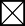 V.2.2)	Подаци о понудамаБрој примљених понуда: 1Број примљених понуда од привредних субјеката који су микро, мала и средња правна лица или предузетници: 0 Број примљених понуда од понуђача из држава чланица ЕУ: 0Број примљених понуда од понуђача из држава које нису чланице ЕУ: 1 Број понуда примљених електронским средствима: 1Уговор је додељен групи привредних субјеката	 да	 неV.2.2)	Подаци о понудамаБрој примљених понуда: 1Број примљених понуда од привредних субјеката који су микро, мала и средња правна лица или предузетници: 0 Број примљених понуда од понуђача из држава чланица ЕУ: 0Број примљених понуда од понуђача из држава које нису чланице ЕУ: 1 Број понуда примљених електронским средствима: 1Уговор је додељен групи привредних субјеката	 да	 неV.2.2)	Подаци о понудамаБрој примљених понуда: 1Број примљених понуда од привредних субјеката који су микро, мала и средња правна лица или предузетници: 0 Број примљених понуда од понуђача из држава чланица ЕУ: 0Број примљених понуда од понуђача из држава које нису чланице ЕУ: 1 Број понуда примљених електронским средствима: 1Уговор је додељен групи привредних субјеката	 да	 неV.2.2)	Подаци о понудамаБрој примљених понуда: 1Број примљених понуда од привредних субјеката који су микро, мала и средња правна лица или предузетници: 0 Број примљених понуда од понуђача из држава чланица ЕУ: 0Број примљених понуда од понуђача из држава које нису чланице ЕУ: 1 Број понуда примљених електронским средствима: 1Уговор је додељен групи привредних субјеката	 да	 неV.2.2)	Подаци о понудамаБрој примљених понуда: 1Број примљених понуда од привредних субјеката који су микро, мала и средња правна лица или предузетници: 0 Број примљених понуда од понуђача из држава чланица ЕУ: 0Број примљених понуда од понуђача из држава које нису чланице ЕУ: 1 Број понуда примљених електронским средствима: 1Уговор је додељен групи привредних субјеката	 да	 неV.2.3)	Назив и адреса уговарачаV.2.3)	Назив и адреса уговарачаV.2.3)	Назив и адреса уговарачаV.2.3)	Назив и адреса уговарачаV.2.3)	Назив и адреса уговарачаV.2.3)	Назив и адреса уговарачаНазив:	АЛП ЦОМПЛЕТЕ дооНазив:	АЛП ЦОМПЛЕТЕ дооНазив:	АЛП ЦОМПЛЕТЕ дооНазив:	АЛП ЦОМПЛЕТЕ дооПорески идентификациони број (ПИБ): 111001991Порески идентификациони број (ПИБ): 111001991Адреса: СУБОТИЧКА, 21Адреса: СУБОТИЧКА, 21Адреса: СУБОТИЧКА, 21Адреса: СУБОТИЧКА, 21Адреса: СУБОТИЧКА, 21Адреса: СУБОТИЧКА, 21Место:  Београд (Звездара)НСТЈ ознака: RS110Поштански број: 11050Поштански број: 11050Држава: СрбијаДржава: СрбијаЕлектронска пошта:	office@alp-complete.rsЕлектронска пошта:	office@alp-complete.rsЕлектронска пошта:	office@alp-complete.rsЕлектронска пошта:	office@alp-complete.rsТелефон: +381 112405317Телефон: +381 112405317Интернет страница:	www.alp-complete.rsИнтернет страница:	www.alp-complete.rsИнтернет страница:	www.alp-complete.rsИнтернет страница:	www.alp-complete.rsФакс:+381 112405317Уговарач је микро, мало или средње правно лице или предузетникУговарач је микро, мало или средње правно лице или предузетник да неV.2.4)	Подаци о вредности уговора/партије (без ПДВ-а)Почетна процењена укупна вредност уговора/партије:	9.089.200,00	Валута: RSD(за оквирне споразуме или системе динамичне набавке – процењена укупна максимална вредност за укупно трајање ове партије)Укупна вредност уговора/партије:	8.718.011,00	Валута: RSD(за оквирне споразуме – укупна максимална вредност за ову партију)(за систем динамичне набавке – вредност уговора за ову партију која није укључена у претходна обавештења о додели уговора, обустави поступка или поништењу поступка)(за уговоре на основу оквирних споразума, ако је то потребно – вредност уговора за ову партију која није укључена у претходна обавештења о додели уговора, обустави поступка или поништењу поступка)V.2.4)	Подаци о вредности уговора/партије (без ПДВ-а)Почетна процењена укупна вредност уговора/партије:	9.089.200,00	Валута: RSD(за оквирне споразуме или системе динамичне набавке – процењена укупна максимална вредност за укупно трајање ове партије)Укупна вредност уговора/партије:	8.718.011,00	Валута: RSD(за оквирне споразуме – укупна максимална вредност за ову партију)(за систем динамичне набавке – вредност уговора за ову партију која није укључена у претходна обавештења о додели уговора, обустави поступка или поништењу поступка)(за уговоре на основу оквирних споразума, ако је то потребно – вредност уговора за ову партију која није укључена у претходна обавештења о додели уговора, обустави поступка или поништењу поступка)V.2.4)	Подаци о вредности уговора/партије (без ПДВ-а)Почетна процењена укупна вредност уговора/партије:	9.089.200,00	Валута: RSD(за оквирне споразуме или системе динамичне набавке – процењена укупна максимална вредност за укупно трајање ове партије)Укупна вредност уговора/партије:	8.718.011,00	Валута: RSD(за оквирне споразуме – укупна максимална вредност за ову партију)(за систем динамичне набавке – вредност уговора за ову партију која није укључена у претходна обавештења о додели уговора, обустави поступка или поништењу поступка)(за уговоре на основу оквирних споразума, ако је то потребно – вредност уговора за ову партију која није укључена у претходна обавештења о додели уговора, обустави поступка или поништењу поступка)V.2.4)	Подаци о вредности уговора/партије (без ПДВ-а)Почетна процењена укупна вредност уговора/партије:	9.089.200,00	Валута: RSD(за оквирне споразуме или системе динамичне набавке – процењена укупна максимална вредност за укупно трајање ове партије)Укупна вредност уговора/партије:	8.718.011,00	Валута: RSD(за оквирне споразуме – укупна максимална вредност за ову партију)(за систем динамичне набавке – вредност уговора за ову партију која није укључена у претходна обавештења о додели уговора, обустави поступка или поништењу поступка)(за уговоре на основу оквирних споразума, ако је то потребно – вредност уговора за ову партију која није укључена у претходна обавештења о додели уговора, обустави поступка или поништењу поступка)V.2.4)	Подаци о вредности уговора/партије (без ПДВ-а)Почетна процењена укупна вредност уговора/партије:	9.089.200,00	Валута: RSD(за оквирне споразуме или системе динамичне набавке – процењена укупна максимална вредност за укупно трајање ове партије)Укупна вредност уговора/партије:	8.718.011,00	Валута: RSD(за оквирне споразуме – укупна максимална вредност за ову партију)(за систем динамичне набавке – вредност уговора за ову партију која није укључена у претходна обавештења о додели уговора, обустави поступка или поништењу поступка)(за уговоре на основу оквирних споразума, ако је то потребно – вредност уговора за ову партију која није укључена у претходна обавештења о додели уговора, обустави поступка или поништењу поступка)V.2.4)	Подаци о вредности уговора/партије (без ПДВ-а)Почетна процењена укупна вредност уговора/партије:	9.089.200,00	Валута: RSD(за оквирне споразуме или системе динамичне набавке – процењена укупна максимална вредност за укупно трајање ове партије)Укупна вредност уговора/партије:	8.718.011,00	Валута: RSD(за оквирне споразуме – укупна максимална вредност за ову партију)(за систем динамичне набавке – вредност уговора за ову партију која није укључена у претходна обавештења о додели уговора, обустави поступка или поништењу поступка)(за уговоре на основу оквирних споразума, ако је то потребно – вредност уговора за ову партију која није укључена у претходна обавештења о додели уговора, обустави поступка или поништењу поступка)VI.4.1)Тело надлежно за заштиту праваТело надлежно за заштиту праваНазив:	Републичка комисија за заштиту права у поступцима јавних набавкиНазив:	Републичка комисија за заштиту права у поступцима јавних набавкиНазив:	Републичка комисија за заштиту права у поступцима јавних набавкиНазив:	Републичка комисија за заштиту права у поступцима јавних набавкиНазив:	Републичка комисија за заштиту права у поступцима јавних набавкиАдреса: Немањина 22-26Адреса: Немањина 22-26Адреса: Немањина 22-26Адреса: Немањина 22-26Адреса: Немањина 22-26Место:  БеоградМесто:  БеоградПоштански број: 11 000Држава: РСДржава: РСЕлектронска пошта: republicka.komisija@kjn.gov.rsЕлектронска пошта: republicka.komisija@kjn.gov.rsЕлектронска пошта: republicka.komisija@kjn.gov.rsТелефон: +381 112060905Телефон: +381 112060905Интернет страница: http://kjn.rsИнтернет страница: http://kjn.rsИнтернет страница: http://kjn.rsФакс:+381 112060918VI.4.3)	Поступак заштите праваПрецизне информације о року(овима) за заштиту права:Захтев за заштиту права може да се поднесе у току целог поступка јавне набавке, осим ако ЗЈН није другачије одређено, а најкасније у року од десет дана од дана објављивања на Порталу јавних набавки одлуке наручиоца којом се окончава поступак јавне набавке у складу са ЗЈН. Захтев за заштиту права којим се оспоравају радње наручиоца у вези са одређивањем врсте поступка, садржином јавног позива и конкурсном документацијом сматраће се благовременим ако је примљен од стране наручиоца најкасније три дана пре истека рока за подношење понуда, односно пријава, без обзира на начин достављања. Захтев за заштиту права којим се оспоравају радње наручиоца предузете након истека рока за подношење понуда подноси се у року од десет дана од дана објављивања одлуке наручиоца на Порталу јавних набавки, односно од дана пријема одлуке у случајевима када објављивање на Порталу јавних набавки није предвиђено ЗЈН. Након истека рока за подношење захтева за заштиту права, подносилац захтева не може да допуњава захтев изношењем разлога у вези са радњама које су предмет оспоравања у поднетом захтеву или оспоравањем других радњи наручиоца са којима је био или могао да буде упознат пре истека рока за подношење захтева за заштиту права, а које није истакао у поднетом захтеву.Захтевом за заштиту права не могу да се оспоравају радње наручиоца предузете у поступку јавне набавке ако су подносиоцу захтева били или могли да буду познати разлози за његово подношење пре истека рока за подношење захтева, а подносилац захтева га није поднео пре истека тог рока. Ако је у истом поступку јавне набавке поново поднет захтев за заштиту права од стране истог подносиоца захтева, у том захтеву не могу да се оспоравају радње наручиоца за које је подносилац захтева знао или могао да зна приликом подношења претходног захтева. Предмет оспоравања у поступку заштите права не могу да буду евентуални недостаци или неправилности документације о набавци на које није указано у складу са чланом 97. ЗЈН. Наручилац објављује обавештење о поднетом захтеву за заштиту права на Порталу јавних набавки најкасније наредног дана од дана пријема захтева за заштиту права. Подношење захтева за заштиту права задржава наставак поступка јавне набавке од стране наручиоца до окончања поступка заштите права. Захтев за заштиту права мора да садржи податке из члана 217. ЗЈН.Уколико подносилац захтева радње у поступку предузима преко пуномоћника, уз захтев за заштиту права доставља овлашћење за заступање у поступку заштите права. Подносилац захтева који има боравиште или пребивалиште, односно седиште у иностранству дужан је да у захтеву за заштиту права именује пуномоћника за примање писмена у Републици Србији, уз навођење свих података потребних за комуникацију са означеним лицем.Приликом подношења захтева за заштиту права наручиоцу подносилац захтева је дужан да достави доказ о уплати таксе.Доказ је сваки документ из кога се може да се утврди да је трансакција извршена на одговарајући износ из члана 225. ЗЈН и да се односи на предметни захтев за заштиту права.Валидан доказ о извршеној уплати таксе, у складу са Упутством о уплати таксе за подношење захтева за заштиту права Републичке комисије, објављен је на сајту Републичке комисије.Такса износи 120.000 динара.VI.4.3)	Поступак заштите праваПрецизне информације о року(овима) за заштиту права:Захтев за заштиту права може да се поднесе у току целог поступка јавне набавке, осим ако ЗЈН није другачије одређено, а најкасније у року од десет дана од дана објављивања на Порталу јавних набавки одлуке наручиоца којом се окончава поступак јавне набавке у складу са ЗЈН. Захтев за заштиту права којим се оспоравају радње наручиоца у вези са одређивањем врсте поступка, садржином јавног позива и конкурсном документацијом сматраће се благовременим ако је примљен од стране наручиоца најкасније три дана пре истека рока за подношење понуда, односно пријава, без обзира на начин достављања. Захтев за заштиту права којим се оспоравају радње наручиоца предузете након истека рока за подношење понуда подноси се у року од десет дана од дана објављивања одлуке наручиоца на Порталу јавних набавки, односно од дана пријема одлуке у случајевима када објављивање на Порталу јавних набавки није предвиђено ЗЈН. Након истека рока за подношење захтева за заштиту права, подносилац захтева не може да допуњава захтев изношењем разлога у вези са радњама које су предмет оспоравања у поднетом захтеву или оспоравањем других радњи наручиоца са којима је био или могао да буде упознат пре истека рока за подношење захтева за заштиту права, а које није истакао у поднетом захтеву.Захтевом за заштиту права не могу да се оспоравају радње наручиоца предузете у поступку јавне набавке ако су подносиоцу захтева били или могли да буду познати разлози за његово подношење пре истека рока за подношење захтева, а подносилац захтева га није поднео пре истека тог рока. Ако је у истом поступку јавне набавке поново поднет захтев за заштиту права од стране истог подносиоца захтева, у том захтеву не могу да се оспоравају радње наручиоца за које је подносилац захтева знао или могао да зна приликом подношења претходног захтева. Предмет оспоравања у поступку заштите права не могу да буду евентуални недостаци или неправилности документације о набавци на које није указано у складу са чланом 97. ЗЈН. Наручилац објављује обавештење о поднетом захтеву за заштиту права на Порталу јавних набавки најкасније наредног дана од дана пријема захтева за заштиту права. Подношење захтева за заштиту права задржава наставак поступка јавне набавке од стране наручиоца до окончања поступка заштите права. Захтев за заштиту права мора да садржи податке из члана 217. ЗЈН.Уколико подносилац захтева радње у поступку предузима преко пуномоћника, уз захтев за заштиту права доставља овлашћење за заступање у поступку заштите права. Подносилац захтева који има боравиште или пребивалиште, односно седиште у иностранству дужан је да у захтеву за заштиту права именује пуномоћника за примање писмена у Републици Србији, уз навођење свих података потребних за комуникацију са означеним лицем.Приликом подношења захтева за заштиту права наручиоцу подносилац захтева је дужан да достави доказ о уплати таксе.Доказ је сваки документ из кога се може да се утврди да је трансакција извршена на одговарајући износ из члана 225. ЗЈН и да се односи на предметни захтев за заштиту права.Валидан доказ о извршеној уплати таксе, у складу са Упутством о уплати таксе за подношење захтева за заштиту права Републичке комисије, објављен је на сајту Републичке комисије.Такса износи 120.000 динара.VI.4.3)	Поступак заштите праваПрецизне информације о року(овима) за заштиту права:Захтев за заштиту права може да се поднесе у току целог поступка јавне набавке, осим ако ЗЈН није другачије одређено, а најкасније у року од десет дана од дана објављивања на Порталу јавних набавки одлуке наручиоца којом се окончава поступак јавне набавке у складу са ЗЈН. Захтев за заштиту права којим се оспоравају радње наручиоца у вези са одређивањем врсте поступка, садржином јавног позива и конкурсном документацијом сматраће се благовременим ако је примљен од стране наручиоца најкасније три дана пре истека рока за подношење понуда, односно пријава, без обзира на начин достављања. Захтев за заштиту права којим се оспоравају радње наручиоца предузете након истека рока за подношење понуда подноси се у року од десет дана од дана објављивања одлуке наручиоца на Порталу јавних набавки, односно од дана пријема одлуке у случајевима када објављивање на Порталу јавних набавки није предвиђено ЗЈН. Након истека рока за подношење захтева за заштиту права, подносилац захтева не може да допуњава захтев изношењем разлога у вези са радњама које су предмет оспоравања у поднетом захтеву или оспоравањем других радњи наручиоца са којима је био или могао да буде упознат пре истека рока за подношење захтева за заштиту права, а које није истакао у поднетом захтеву.Захтевом за заштиту права не могу да се оспоравају радње наручиоца предузете у поступку јавне набавке ако су подносиоцу захтева били или могли да буду познати разлози за његово подношење пре истека рока за подношење захтева, а подносилац захтева га није поднео пре истека тог рока. Ако је у истом поступку јавне набавке поново поднет захтев за заштиту права од стране истог подносиоца захтева, у том захтеву не могу да се оспоравају радње наручиоца за које је подносилац захтева знао или могао да зна приликом подношења претходног захтева. Предмет оспоравања у поступку заштите права не могу да буду евентуални недостаци или неправилности документације о набавци на које није указано у складу са чланом 97. ЗЈН. Наручилац објављује обавештење о поднетом захтеву за заштиту права на Порталу јавних набавки најкасније наредног дана од дана пријема захтева за заштиту права. Подношење захтева за заштиту права задржава наставак поступка јавне набавке од стране наручиоца до окончања поступка заштите права. Захтев за заштиту права мора да садржи податке из члана 217. ЗЈН.Уколико подносилац захтева радње у поступку предузима преко пуномоћника, уз захтев за заштиту права доставља овлашћење за заступање у поступку заштите права. Подносилац захтева који има боравиште или пребивалиште, односно седиште у иностранству дужан је да у захтеву за заштиту права именује пуномоћника за примање писмена у Републици Србији, уз навођење свих података потребних за комуникацију са означеним лицем.Приликом подношења захтева за заштиту права наручиоцу подносилац захтева је дужан да достави доказ о уплати таксе.Доказ је сваки документ из кога се може да се утврди да је трансакција извршена на одговарајући износ из члана 225. ЗЈН и да се односи на предметни захтев за заштиту права.Валидан доказ о извршеној уплати таксе, у складу са Упутством о уплати таксе за подношење захтева за заштиту права Републичке комисије, објављен је на сајту Републичке комисије.Такса износи 120.000 динара.VI.4.3)	Поступак заштите праваПрецизне информације о року(овима) за заштиту права:Захтев за заштиту права може да се поднесе у току целог поступка јавне набавке, осим ако ЗЈН није другачије одређено, а најкасније у року од десет дана од дана објављивања на Порталу јавних набавки одлуке наручиоца којом се окончава поступак јавне набавке у складу са ЗЈН. Захтев за заштиту права којим се оспоравају радње наручиоца у вези са одређивањем врсте поступка, садржином јавног позива и конкурсном документацијом сматраће се благовременим ако је примљен од стране наручиоца најкасније три дана пре истека рока за подношење понуда, односно пријава, без обзира на начин достављања. Захтев за заштиту права којим се оспоравају радње наручиоца предузете након истека рока за подношење понуда подноси се у року од десет дана од дана објављивања одлуке наручиоца на Порталу јавних набавки, односно од дана пријема одлуке у случајевима када објављивање на Порталу јавних набавки није предвиђено ЗЈН. Након истека рока за подношење захтева за заштиту права, подносилац захтева не може да допуњава захтев изношењем разлога у вези са радњама које су предмет оспоравања у поднетом захтеву или оспоравањем других радњи наручиоца са којима је био или могао да буде упознат пре истека рока за подношење захтева за заштиту права, а које није истакао у поднетом захтеву.Захтевом за заштиту права не могу да се оспоравају радње наручиоца предузете у поступку јавне набавке ако су подносиоцу захтева били или могли да буду познати разлози за његово подношење пре истека рока за подношење захтева, а подносилац захтева га није поднео пре истека тог рока. Ако је у истом поступку јавне набавке поново поднет захтев за заштиту права од стране истог подносиоца захтева, у том захтеву не могу да се оспоравају радње наручиоца за које је подносилац захтева знао или могао да зна приликом подношења претходног захтева. Предмет оспоравања у поступку заштите права не могу да буду евентуални недостаци или неправилности документације о набавци на које није указано у складу са чланом 97. ЗЈН. Наручилац објављује обавештење о поднетом захтеву за заштиту права на Порталу јавних набавки најкасније наредног дана од дана пријема захтева за заштиту права. Подношење захтева за заштиту права задржава наставак поступка јавне набавке од стране наручиоца до окончања поступка заштите права. Захтев за заштиту права мора да садржи податке из члана 217. ЗЈН.Уколико подносилац захтева радње у поступку предузима преко пуномоћника, уз захтев за заштиту права доставља овлашћење за заступање у поступку заштите права. Подносилац захтева који има боравиште или пребивалиште, односно седиште у иностранству дужан је да у захтеву за заштиту права именује пуномоћника за примање писмена у Републици Србији, уз навођење свих података потребних за комуникацију са означеним лицем.Приликом подношења захтева за заштиту права наручиоцу подносилац захтева је дужан да достави доказ о уплати таксе.Доказ је сваки документ из кога се може да се утврди да је трансакција извршена на одговарајући износ из члана 225. ЗЈН и да се односи на предметни захтев за заштиту права.Валидан доказ о извршеној уплати таксе, у складу са Упутством о уплати таксе за подношење захтева за заштиту права Републичке комисије, објављен је на сајту Републичке комисије.Такса износи 120.000 динара.VI.4.3)	Поступак заштите праваПрецизне информације о року(овима) за заштиту права:Захтев за заштиту права може да се поднесе у току целог поступка јавне набавке, осим ако ЗЈН није другачије одређено, а најкасније у року од десет дана од дана објављивања на Порталу јавних набавки одлуке наручиоца којом се окончава поступак јавне набавке у складу са ЗЈН. Захтев за заштиту права којим се оспоравају радње наручиоца у вези са одређивањем врсте поступка, садржином јавног позива и конкурсном документацијом сматраће се благовременим ако је примљен од стране наручиоца најкасније три дана пре истека рока за подношење понуда, односно пријава, без обзира на начин достављања. Захтев за заштиту права којим се оспоравају радње наручиоца предузете након истека рока за подношење понуда подноси се у року од десет дана од дана објављивања одлуке наручиоца на Порталу јавних набавки, односно од дана пријема одлуке у случајевима када објављивање на Порталу јавних набавки није предвиђено ЗЈН. Након истека рока за подношење захтева за заштиту права, подносилац захтева не може да допуњава захтев изношењем разлога у вези са радњама које су предмет оспоравања у поднетом захтеву или оспоравањем других радњи наручиоца са којима је био или могао да буде упознат пре истека рока за подношење захтева за заштиту права, а које није истакао у поднетом захтеву.Захтевом за заштиту права не могу да се оспоравају радње наручиоца предузете у поступку јавне набавке ако су подносиоцу захтева били или могли да буду познати разлози за његово подношење пре истека рока за подношење захтева, а подносилац захтева га није поднео пре истека тог рока. Ако је у истом поступку јавне набавке поново поднет захтев за заштиту права од стране истог подносиоца захтева, у том захтеву не могу да се оспоравају радње наручиоца за које је подносилац захтева знао или могао да зна приликом подношења претходног захтева. Предмет оспоравања у поступку заштите права не могу да буду евентуални недостаци или неправилности документације о набавци на које није указано у складу са чланом 97. ЗЈН. Наручилац објављује обавештење о поднетом захтеву за заштиту права на Порталу јавних набавки најкасније наредног дана од дана пријема захтева за заштиту права. Подношење захтева за заштиту права задржава наставак поступка јавне набавке од стране наручиоца до окончања поступка заштите права. Захтев за заштиту права мора да садржи податке из члана 217. ЗЈН.Уколико подносилац захтева радње у поступку предузима преко пуномоћника, уз захтев за заштиту права доставља овлашћење за заступање у поступку заштите права. Подносилац захтева који има боравиште или пребивалиште, односно седиште у иностранству дужан је да у захтеву за заштиту права именује пуномоћника за примање писмена у Републици Србији, уз навођење свих података потребних за комуникацију са означеним лицем.Приликом подношења захтева за заштиту права наручиоцу подносилац захтева је дужан да достави доказ о уплати таксе.Доказ је сваки документ из кога се може да се утврди да је трансакција извршена на одговарајући износ из члана 225. ЗЈН и да се односи на предметни захтев за заштиту права.Валидан доказ о извршеној уплати таксе, у складу са Упутством о уплати таксе за подношење захтева за заштиту права Републичке комисије, објављен је на сајту Републичке комисије.Такса износи 120.000 динара.VI.4.4)Служба од које се могу добити информације о заштити праваСлужба од које се могу добити информације о заштити праваНазив:Назив:Назив:Назив:Назив:Адреса:Адреса:Адреса:Адреса:Адреса:Место:Место:Поштански број: Држава: СрбијаДржава: СрбијаЕлектронска пошта:Електронска пошта:Електронска пошта:Телефон:Телефон:Интернет страница:Интернет страница:Интернет страница:Факс:Факс: